Клиентская служба в Центральном районе города Кемерово и в Кемеровском районе меняет адресУважаемые кузбассовцы, кемеровчане и жители Кемеровского района!Клиентская служба ОСФР в Центральном районе города Кемерова и Кемеровском районе меняет адрес. Она переезжает из Территориального управления Центрального района города Кемерова. С 4 декабря 2023 года специалисты клиентской службы будут работать в здании отделения СФР по адресу улица Дзержинского, дом 4а. Сюда вы можете прийти за оказанием государственной услуги, проконсультироваться по какому-либо вопросу пенсионного или социального страхования, комплексно оформить все меры поддержки.Клиентские службы СФР работают по экстерриториальному принципу. Совершенно неважно, где вы проживаете, вы можете обратиться в любую клиентскую службу на территории России.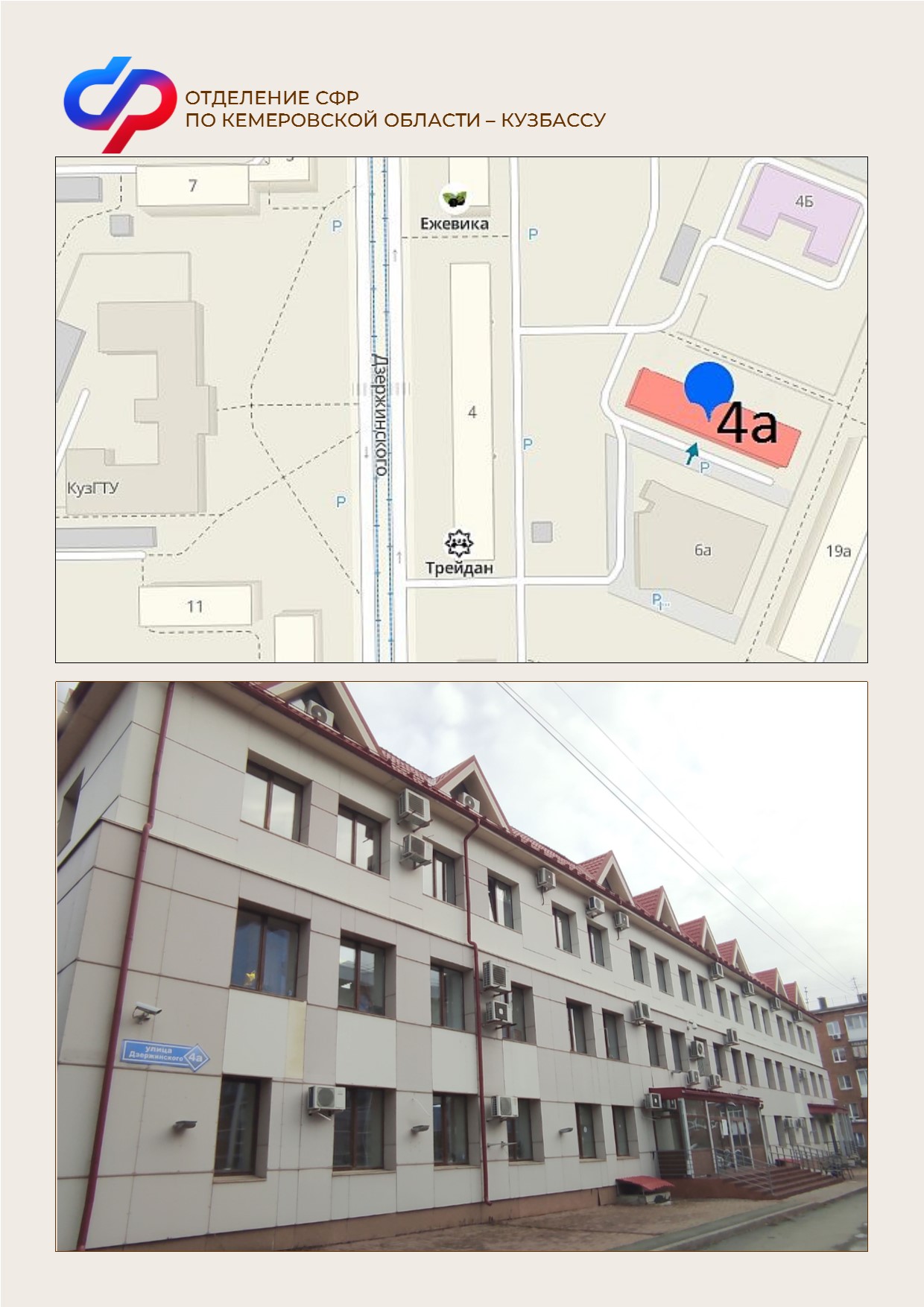 